Osnovna šola Vinica, Vinica 50, 8344 Vinica; tel.: 07 3647 100; e-naslov: o-vinica.nm@guest.arnes.si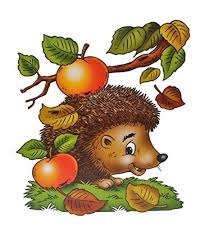 Dragi učenci, pred nami so JESENSKE POČITNICE, ki trajajo od ponedeljka, 25. oktobra do ponedeljka, 1. novembra 2021. Prijetno jih preživite, odpočijte si od šolskega dela in se imejte lepo. Ne pozabite na VARNOST. Spoštovani starši, učenci se vrnejo nazaj v šolo v TOREK, 2. novembra 2021. Lepo vas pozdravljam.Ravnateljicamag. Ines ŽLOGAR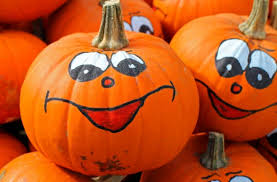 